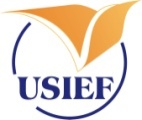 UNITED STATES-INDIA EDUCATIONAL FOUNDATIONFulbright House, 12 Hailey Road, New Delhi 110 0012025-2026 Fulbright-Nehru Doctoral Research Fellowships FNDR Applicant ChecklistBefore you submit your online application no later than July 15, 2024, please ensure the following:(Check  against each item on the following list)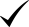 _____ Upload your curriculum vitae or resume on the Page: Academic and Professional Information of the online application form. It should provide a complete picture of your educational background, work experience, and all major accomplishments (publications, awards, memberships in associations etc.). It should not exceed four pages. Do not include any photographs._____Upload scanned copies of your mark sheets or transcripts and diploma/degree certificates from bachelor’s degree onwards on the Page: Academic Materials of the online application form._____ Upload test score reports, if available (e.g., TOEFL) on the Page: Score Reports_____ Upload your study/research objectives on the Page: Study Plan of the online application form. _____Upload personal statement on the Page: Study Plan of the online application form._____ Upload writing sample (not exceeding 20 pages) on the Page: Study Plan of the online application form._____Upload Letter (s) of Invitation on the Page: Study Plan of the online application form._____Upload passport copy on the Page: Grant and Travel Plans._____Complete the FNDR Applicant Annexure Form electronically and upload the pdf copy on the Country-specific Materials link on the Page: Additional Information of the online application._____ Upload scanned copy of Ph.D. Registration Certificate on the Page: Additional Information (Supplemental Materials). It should indicate the topic of your Ph.D. thesis, the name of your Ph.D. supervisor and the Ph.D. registration date._____ Upload FNDR employer’s endorsement form (if applicable) on the Page: Additional Information (Additional Documentation) Please obtain the endorsement from the appropriate administrative authority on the FNDR Employer’s Endorsement Form and upload it to the online application form. Or your employer can send signed form directly to the Senior Program Officer, Indian Program, United States-India Educational Foundation, 12 Hailey Road, New Delhi at ffsp@usief.org.in so as to reach no later than July 15, 2024. Please indicate in the FNDR Applicant Annexure if you will upload the FNDR Employer’s Endorsement Form in your application form._____ Recommendations: You must click “Add Recommender” to register three recommenders. You must follow up with the recommenders so that they submit the recommendation by July 15, 2024. Referees should be able to submit recommendations even after the application is submitted.Important Note: Please note that you cannot upload any document or make any changes to your application once you submit. Therefore, DO NOT submit your application until you have uploaded all the required documents. 13.If you receive letter of invitation after application deadline, please forward to: ffsp@usief.org.in  If you have any questions, please write to ffsp@usief.org.in  Last updated: January 25, 2024 